Dyffryn Clwyd Mission Area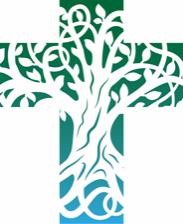 Sunday 2nd October 2022Sixteenth Sunday after TrinityContacts: Mission Area Office: 01824 707 820 l Tad Huw 01824 705 286 | Rev Richard 01824 703 867|Rev Stuart 01824 702 068 | Rev John 07771 232 121 | Rev Natasha 07984 604 878If you would like us to continue to pray for someone, or add a new name to the prayer list – please e-mail the newsletter editor by Wednesday lunchtime each week on chamberlain786@btinternet.com   Services and Readings for next Sunday 9th October 2022 – Harvest ThanksgivingDeuteronomy 26. 1-11		Psalm 100	Philippians 4. 4-9 or Revelation 14. 14-18	John 6. 25-35Daily Services Monday to FridayRegular Weekly EventsEvents coming-up this weekA reading from Lamentations   (1.1-6)How lonely sits the city that once was full of people! How like a widow she has become, she that was great among the nations! She that was a princess among the provinces has become a vassal.  She weeps bitterly in the night, with tears on her cheeks; among all her lovers she has no one to comfort her; all her friends have dealt treacherously with her, they have become her enemies.Judah has gone into exile with suffering and hard servitude; she lives now among the nations, and finds no resting-place; her pursuers have all overtaken her in the midst of her distress.  The roads to Zion mourn, for no one comes to the festivals; all her gates are desolate, her priests groan; her young girls grieve, and her lot is bitter. Her foes have become the masters, her enemies prosper, because the Lord has made her suffer for the multitude of her transgressions; her children have gone away, captives before the foe.  From daughter Zion has departed all her majesty. Her princes have become like stags that find no pasture; they fled without strength before the pursuer.This is the word of the Lord.Thanks be to God.Psalm 137. 1-61	By the rivers of Babylon — there we sat down and there we wept when we remembered Zion.2	On the willows there we hung up our harps.3	For there our captors asked us for songs, and our tormentors asked for mirth, saying, ‘Sing us one of the songs of Zion!’4	How could we sing the Lord’s song in a foreign land? If I forget you, O Jerusalem, let my right hand wither!5	Let my tongue cling to the roof of my mouth, if I do not remember you,6	if I do not set Jerusalem above my highest joy.A reading from 2 Timothy   (1.1-14)Paul, an apostle of Christ Jesus by the will of God, for the sake of the promise of life that is in Christ Jesus, To Timothy, my beloved child: Grace, mercy, and peace from God the Father and Christ Jesus our Lord.I  am  grateful  to  God  —  whom  I worship with a clear conscience, as my ancestors did — when I remember you constantly in my prayers night and day. Recalling your tears, I long to see you so that I may be filled with joy. I am reminded of your sincere faith, a faith that lived first in your grandmother Lois and your mother Eunice and now, I am sure, lives in you. For this reason I remind you to rekindle the gift of God that is within you through the laying on of my hands; for God did not give us a spirit of cowardice, but rather a spirit of power and of love and of self-discipline.Do not be ashamed, then, of the testimony about our Lord or of me his prisoner, but join with me in suffering for the gospel, relying on the power of God, who saved us and called us with a holy calling, not according to our works but according to his own purpose and grace. This grace was given to us in Christ Jesus before the ages began, but it has now been revealed through the appearing of our Saviour Christ Jesus, who abolished death and brought life and immortality to light through the gospel.For this gospel I was appointed a herald and an apostle and a teacher, and for this reason I suffer as I do. But I am not ashamed, for I know the one in whom I have put my trust, and I am sure that he is able to guard until that day what I have entrusted to him. Hold to the standard of sound teaching that you have heard from me, in the faith and love that are in Christ Jesus. Guard the good treasure entrusted to you, with the help of the Holy Spirit living in us.This is the word of the Lord.Thanks be to God.Listen to the Gospel of Christ according to St Luke   (17.5-10)Glory to you, O Lord.The apostles said to the Lord, ‘Increase our faith!’The Lord replied, ‘If you had faith the size of a mustard seed, you could say to this mulberry tree, “Be uprooted and planted in the sea”, and it would obey you.‘Who among you would say to your slave who has just come in from ploughing or tending sheep in the field, “Come here at once and take your place at the table”? Would you not rather say to him, “Prepare supper for me, put on your apron and serve me while I eat and drink; later you may eat and drink”? Do you thank the slave for doing what was commanded?‘So you also, when you have done all that you were ordered to do, say, “We are worthless slaves; we have done only what we ought to have done!” ’This is the Gospel of the Lord.Praise to you, O Christ.Post Communion PrayerAlmighty God, you have taught us through your Son that love is the fulfilling of the law:  grant that we may love you with our whole heart and our neighbours as ourselves; through Jesus Christ our Lord.Amen.ColectO Arglwydd, erfyniwn arnat  yn drugarog wrando gweddïau dy bobl sy’n galw arnat;  a chaniatâ iddynt ddeall a gwybod y pethau y dylent eu gwneuthur, a chael hefyd ras a gallu i’w cyflanwi’n ffyddlon;  trwy Iesu Grist ein Harglwydd, sy’n fyw ac yn teyrnasu gyda thi, yn undod yr Ysbryd Glân, yn un Duw, yn awr ac am byth.Amen.Darlleniad o Galarnad   (1.1-6)O mor unig yw'r ddinas a fu'n llawn o bobl! Y mae'r un a fu'n fawr ymysg y cenhedloedd yn awr fel gweddw, a'r un a fu'n dywysoges y taleithiau dan lafur gorfod.  Y mae'n wylo'n chwerw yn y nos, a dagrau ar ei gruddiau; nid oes ganddi neb i'w chysuro o blith ei holl gariadon; y mae ei chyfeillion i gyd wedi ei bradychu, ac wedi troi'n elynion iddi.Aeth Jwda i gaethglud mewn trallod ac mewn gorthrwm mawr; y mae'n byw ymysg y cenhedloedd, ond heb gael lle i orffwys; y mae ei holl erlidwyr wedi ei goddiweddyd yng nghanol ei gofidiau. Y mae ffyrdd Seion mewn galar am nad oes neb yn dod i'r gwyliau; y mae ei holl byrth yn anghyfannedd, a'i hoffeiriaid yn griddfan; y mae ei merched ifainc yn drallodus, a hithau mewn chwerwder.Daeth ei gwrthwynebwyr yn feistri arni, a llwyddodd ei gelynion, oherwydd y mae'r Arglwydd wedi dwyn trallod arni o achos amlder ei throseddau; y mae ei phlant wedi mynd ymaith yn gaethion o flaen y gelyn.  Diflannodd y cyfan o'i hanrhydedd oddi wrth ferch Seion; y mae ei thywysogion fel ewigod sy'n methu cael porfa; y maent wedi ffoi, heb nerth, o flaen yr erlidwyr.Dyma air yr Arglwydd.Diolch a fo i Dduw.Salm 137. 1-61	Ger afonydd Babilon yr oeddem yn eistedd ac yn wylo wrth inni gofio am Seion.2	Ar yr helyg yno bu inni grogi ein telynau,3	oherwydd yno gofynnodd y rhai a'n caethiwai am gân, a'r rhai a'n hanrheithiai am ddifyrrwch. "Canwch inni," meddent, "rai o ganeuon Seion."4	Sut y medrwn ganu cân yr Arglwydd mewn tir estron?5	Os anghofiaf di, Jerwsalem, bydded fy neheulaw'n ddiffrwyth;6	bydded i'm tafod lynu wrth daflod fy ngenau os na chofiaf di, os na osodaf Jerwsalem yn uwch na'm llawenydd pennaf.Darlleniad o 2 Timotheus   (1.1-14)Paul, apostol Crist Iesu trwy ewyllys Duw, yn unol â'r addewid am y bywyd sydd yng Nghrist Iesu, at Timotheus, ei blentyn annwyl. Gras a thrugaredd a thangnefedd i ti oddi wrth Dduw y Tad a Christ Iesu ein Harglwydd.Yr wyf yn diolch i Dduw, yr hwn yrwyf yn ei wasanaethu â chydwybod bur fel y gwnaeth fy hynafiaid, pan fyddaf yn cofio amdanat yn fy ngweddïau, fel y gwnaf yn ddi-baid nos a dydd. Wrth gofio am dy ddagrau, rwy'n hiraethu am dy weld a chael fy llenwi â llawenydd. Daw i'm cof y ffydd ddiffuant sydd gennyt, ffydd a drigodd gynt yn Lois, dy nain, ac yn Eunice, dy fam, a gwn yn sicr ei bod ynot tithau hefyd. O ganlyniad, yr wyf yn dy atgoffa i gadw yngynn y ddawn a roddodd Duw iti, y ddawn sydd ynot trwy arddodiad fy nwylo i. Oherwydd nid ysbryd sy'n peri llwfrdra a roddodd Duw i ni, ond ysbryd sy'n peri nerth a chariad a hunanddisgyblaeth.Felly, na foed cywilydd arnat roi tystiolaeth am ein Harglwydd, na chywilydd ohonof fi, ei garcharor ef; ond cymer dy gyfran o ddioddefaint dros yr Efengyl, trwy'r nerth yr ydym yn ei gael gan Dduw. Ef a'n hachubodd ni, a'n galw â galwedigaeth sanctaidd, nid ar sail ein gweithredoedd ond yn unol â'i arfaeth ei hun a'i ras, y gras a roddwyd inni yng Nghrist Iesu cyn dechrau'r oesoedd, ond a amlygwyd yn awr drwy ymddangosiad ein Gwaredwr, Crist Iesu. Oherwydd y mae ef wedi dirymu marwolaeth, a dod â bywyd ac anfarwoldeb i'r golau trwy'r Efengyl.I'r Efengyl hon yr wyf fi wedi fy mhenodi'n bregethwr, yn apostol ac yn athro. Dyma'r rheswm, yn wir, fy mod yn dioddef yn awr. Ond nid oes arnaf gywilydd o'r peth, oherwydd mi wn pwy yr wyf wedi ymddiried ynddo, ac rwy'n gwbl sicr fod ganddo ef allu i gadw'n ddiogel hyd y Dydd hwnnw yr hyn a ymddiriedodd i'm gofal. Cymer fel patrwm i'w ddilyn y geiriau iachusol a glywaist gennyf fi, wrth fyw yn y ffydd a'r cariad sydd yng Nghrist Iesu. Cadw'n ddiogel, trwy nerth yr Ysbryd Glân sy'n trigo ynom, y peth gwerthfawr a ymddiriedwyd i'th ofal.Dyma air yr Arglwydd.Diolch a fo i Dduw.Gwrandewch Efengyl Crist yn ôl Sant Luc   (17.5-10)Gogoniant i ti, O Arglwydd.Meddai'r apostolion wrth yr Arglwydd, "Cryfha ein ffydd."Ac meddai'r Arglwydd, "Pe bai gennych ffydd gymaint â hedyn mwstard, fe allech ddweud wrth y forwydden hon, 'Coder dy wreiddiau a phlanner di yn y môr', a byddai'n ufuddhau i chwi."Os oes gan un ohonoch was sy'n aredig neu'n bugeilio, a fydd yn dweud wrtho pan ddaw i mewn o'r caeau, 'Tyrd yma ar unwaith a chymer dy le wrth y bwrdd'? Na, yr hyn a ddywed fydd, 'Paratoa swper imi; torcha dy wisg a gweina arnaf nes imi orffen bwyta ac yfed; ac wedyn cei fwyta ac yfed dy hun.' A yw'n diolch i'w was am gyflawni'r gorchmynion a gafodd?"Felly chwithau; pan fyddwch wedi cyflawni'r holl orchmynion a gawsoch, dywedwch, 'Gweision ydym, heb unrhyw deilyngdod; cyflawni ein dyletswydd a wnaethom.'"Dyma Efengyl yr Arglwydd.Moliant i ti, O Grist.Gweddi ar ol y CymunHollalluog Dduw, dysgaist ni trwy dy Fab mai cariad yw cyflawniad y gyfraith:  dyro i ni dy garu â’n holl gallon a’n cymdogion fel ni ein hunain;  trwy Iesu Grist ein Harglwydd.  Amen.Amen.Prayer List:For the Sick: Gaynor Meyers – Jones, Stephen Cheshire.Collect:O Lord, we beseech you mercifully to hear the prayers of your people who call upon you; and grant that they may both perceive and know what things they ought to do, and also may have grace and power faithfully to fulfil them; through Jesus Christ your Son our Lord, who is alive and reigns with you, in the unity of the Holy Spirit, one God, now and for ever.Amen. 9.00 amLlanarmon Holy Eucharist | St. Peter’s Holy Eucharist (Traditional) 9.30 amLlangynhafal Clwb Cynhafal followed by 10.30 am Holy Eucharist  9.30 am Cyffylliog Morning Prayer 10.30 amSt Peter’s Holy Eucharist  | Llanbedr Holy EucharistLlanychan Matins |  Llangynhafal Holy Eucharist  11.00 amLlanfair DC All age worship with Holy Eucharist for Harvest and get together afterwards   4.00 pmLlanynys Taizé & Benediction |  Clocaenog Family Eucharist followed by Harvest supper.   6.00 pmSt Peter’s EvensongMon, Wed, Fri9 .00amSt Peter’s Ruthin Morning Prayer Tuesday10.00am6.00pmSt Peter’s Ruthin Morning Prayer Llanbedr Eucharist Wednesday, Thursday9.30amLlanbedr Eucharist Friday 9.30amLlanbedr Welsh Language Eucharist Mon & Wed10am to 11.15amLlanfair church Parents/Carers and Toddlers Group Toys available with coffee, tea, and time for a chat. Tues3.30pm 7.00pmSong School  - Llanbedr DC church Dyffryn Clwyd Singers – Llanbedr DC churchFriday 10.00am  2.00 pmSt Peter’s church Ruthin Drop-in Friday, come and met other people in a social atmosphere, tea, coffee etc. available, enjoy soup at lunchtime. Thursday 6th Oct 7.00 pm Mission Area conference to meet at Llanfair church. All welcome come and here the plans we have for the churches in our mission area. Sunday 9th Oct Next week many of our churches will be celebrating Harvest, with community harvest gatherings taking place across the mission area throughout the monthMore information to follow. 